  MADONAS NOVADA PAŠVALDĪBA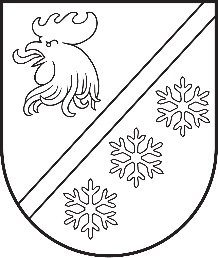 Reģ. Nr. 90000054572Saieta laukums 1, Madona, Madonas novads, LV-4801 t. 64860090, e-pasts: pasts@madona.lv ___________________________________________________________________________MADONAS NOVADA PAŠVALDĪBAS DOMESLĒMUMSMadonā2024. gada 28. martā						        	     		           Nr. 228								                  (protokols Nr. 6, 80. p.)				Par finansējuma piešķiršanu studijām Latvijas UniversitātēMadonas novada pašvaldībā ir saņemts Latvijas Universitātes profesionālās augstākās izglītības bakalaura studiju programmas “Sākumizglītības skolotājs” 3. kursa studentes [..] 2024. gada 15. janvāra iesniegumu (Madonas novada pašvaldības lietvedībā reģistrēts 2024. gada 15. janvārī ar Nr. 2.1.3.6/24/52) ar lūgumu piešķirt finansējumu studiju maksas segšanai. Iesniegumam klāt pievienotas izziņas par apgūstamo studiju programmu, par studenta sekmju vērtējumu katrā studiju kursā, kā arī [..] līgums ar Latvijas Universitāti (Cēsu filiāli) un tā pielikums ar studiju maksas grafiku.Madonas novada pašvaldības 2024. gada 29. februāra saistošo noteikumu Nr. 5 “Par Madonas novada pašvaldības stipendiju un finansējuma studiju maksai piešķiršanas kārtību” (turpmāk – Saistošie noteikumi) 5.1. punkts nosaka, ka students var pretendēt uz finansējumu studiju maksai, ja viņš Latvijas Republikas akreditētā augstākās izglītības iestādē apgūst akreditētu akadēmiskās vai profesionālās augstākās izglītības pilna vai nepilna laika studiju programmu (tostarp, bet ne tikai, bakalaura, maģistra, doktorantūras, rezidentūras studiju programma), kuru absolvējot students iegūst kādu no pašvaldības domes lēmumā noteiktajām atbalstāmajām specialitātēm.Saskaņā ar Madonas novada pašvaldības 2022. gada 20. aprīļa domes lēmuma Nr. 235 “Par atbalstāmo specialitāšu saraksta apstiprināšanu pašvaldības stipendiju un studiju maksas piešķiršanai” 1.3.2.5. apakšpunktu Madonas novada pašvaldība kā atbalstāmo specialitāti izglītības jomā ir noteikusi arī pedagogus ar kvalifikāciju sākumizglītībā.Saskaņā ar Saistošo noteikumu 12. punktu lēmumu par finansējuma studiju maksai piešķiršanu pieņem Madonas novada pašvaldības dome. Saistošo noteikumu 16. punkts nosaka, ka stipendija vai finansējums studiju maksai tiek piešķirts uz visu atlikušo studiju programmas apguves laiku. Savukārt, Saistošo noteikumu 18.punkts nosaka, ka pēc Madonas novada pašvaldības domes lēmuma par finansējuma studiju maksai piešķiršanu students un pašvaldība slēdz līgumu par finansējuma studiju maksai piešķiršanu un pašvaldība un austākās izglītības iestāde slēdz līgumu par studiju maksas samaksu.Pamatojoties uz Madonas novada pašvaldības 2024. gada 29. februāra saistošo noteikumu Nr. 5 “Par Madonas novada pašvaldības stipendiju un finansējuma studiju maksai piešķiršanas kārtību” 12. punktu un Madonas novada pašvaldības 2022. gada 20. aprīļa domes lēmuma Nr. 235 “Par atbalstāmo specialitāšu saraksta apstiprināšanu pašvaldības stipendiju un studiju maksas piešķiršanai” 1.3.2.5. apakšpunktu, ņemot vērā 25.03.2024. Izglītības un jaunatnes lietu komitejas atzinumu, atklāti balsojot: PAR - 16 (Agris Lungevičs, Aigars Šķēls, Aivis Masaļskis, Andris Dombrovskis, Andris Sakne, Artūrs Čačka, Artūrs Grandāns, Arvīds Greidiņš, Gatis Teilis, Gunārs Ikaunieks, Iveta Peilāne, Kaspars Udrass, Rūdolfs Preiss, Sandra Maksimova, Valda Kļaviņa, Zigfrīds Gora), PRET - NAV, ATTURAS - NAV, Madonas novada pašvaldības dome NOLEMJ:Piešķirt finansējumu studiju maksai EUR 3 300,00 apmērā studijām pedagoģijā Latvijas Universitātes Cēsu filiālē profesionālās augstākās izglītības bakalaura studiju programmā “Sākumizglītības skolotājs”.Uzdot Madonas novada Centrālās administrācijas Juridiskajai un personāla nodaļai slēgt līgumu ar Latvijas Universitātes Cēsu filiāli par [..] studiju maksas segšanu studijām profesionālās augstākās izglītības bakalaura studiju programmā “Sākumizglītības skolotājs” laika posmā no 2024. gada 1. februāra līdz 2025. gada 30. novembrim.Uzdot Juridiskajai un personāla nodaļai slēgt līgumu ar [..] par finansējuma piešķiršanu studijām Latvijas Universitātē profesionālās augstākās izglītības bakalaura studiju programmā “Sākumizglītības skolotājs”, līgumā nosakot piešķirtā finansējuma studiju maksai izmaksas kārtību.Noteikt, ka šī lēmuma 1. punktā minētais finansējums piešķirams no Madonas novada pašvaldības budžetā stipendiju un studiju maksai speciālistu piesaistei novadā paredzētajiem līdzekļiem.Noteikt, ka Madonas novada Centrālās administrācijas Izglītības pārvaldes vadītājs ir atbildīgs par lēmuma izpildes kontroli.             Domes priekšsēdētājs					             A. Lungevičs	Seržāne 26136230Puķīte 64860570